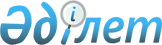 О внесении изменений и дополнений в постановление Правительства Республики Казахстан от 6 марта 2006 года N 149 и признании утратившими силу некоторых решений Правительства Республики Казахстан
					
			Утративший силу
			
			
		
					Постановление Правительства Республики Казахстан от 5 октября 2007 года N 908. Утратило силу постановлением Правительства Республики Казахстан от 13 июля 2009 года N 1060

       Сноска. Утратило силу постановлением Правительства РК от 13.07.2009 N 1060 .       Правительство Республики Казахстан ПОСТАНОВЛЯЕТ: 

      1. Внести в постановление Правительства Республики Казахстан от 6 марта 2006 года N 149 "Об утверждении Программы первоочередных мер на 2006-2008 годы по реализации Концепции устойчивого развития агропромышленного комплекса Республики Казахстан на 2006-2010 годы" (САПП Республики Казахстан, 2006 г., N 8, ст. 69) следующие изменения и дополнения: 

      в Программе первоочередных мер на 2006-2008 годы по реализации Концепции устойчивого развития агропромышленного комплекса Республики Казахстан на 2006-2010 годы, утвержденной указанным постановлением: 

      в тексте аббревиатуры "РГП" и "ДГП" заменить аббревиатурой "ТОО"; 

      в разделе 1. "Паспорт Программы": 

      подраздел "Задачи" дополнить абзацем следующего содержания: 

      "развитие рыбоводства и рыбной промышленности"; 

      в разделе 2. "Введение": 

      в абзаце третьем после слова "сельского" дополнить словами "и рыбного"; 

      в абзаце пятом после слова "сельскохозяйственной" дополнить словами "и рыбной"; 

      в абзаце шестом слова "и постановлением Правительства Республики Казахстан от 30 июня 2005 г. N 654 утвержден План мероприятий по ее реализации" исключить; 

      раздел 3. "Современное состояние экономики агропромышленного комплекса": 

      дополнить абзацем четвертым следующего содержания: 

      "Во внешней торговле рыбой и рыбной продукцией импорт превышает экспорт в физическом объеме. Вместе с тем, рыночная стоимость экспортного портфеля больше."; 

      после подраздела "В животноводстве" дополнить подразделом следующего содержания: 

      "В рыбном хозяйстве 

      Общая площадь рыбохозяйственных водоемов, без учета Каспийского моря составляет порядка 3 млн. гектаров. Общий вылов рыбы в водоемах республики в 2006 году составлял 41773,9 тыс. тонн при лимите 49754,6 тыс. тонн. 

      Ежегодный выпуск молоди и личинок рыб в рамках государственного заказа достигает 194,02 млн. штук, в том числе более 6,0 млн. молоди осетровых в Каспийское море. 

      В республику рыба и рыбная продукция поступает из 35 зарубежных стран. К основным поставщикам рыбы относятся Россия, Норвегия и Латвия. 

      Импорт рыбы и рыбной продукции за последние пять лет, как по объему, так и по стоимости был самым высоким в 2006 году и достигал соответственно 44,1 тыс. тонн и 31,6 млн. долларов США, против 34,7 тыс. тонн и 16,0 млн. долларов США по сравнению с 2001 годом. Основной объем завозимой продукции в 2006 году приходился на океаническую (мороженную готовую и консервированную) рыбу. 

      В настоящее время переработка рыбы и производство рыбной продукции осуществляется на 58 предприятиях республики. К основным видам производства рыбной продукции относятся: консервы и пресервы рыбные, филе рыбное, рыба мороженая, рыба копченая, вяленая и другая рыбная продукция."; 

      в разделе 4. "Цели и задачи Программы первоочередных мер на 2006-2008 годы по реализации Концепции устойчивого развития агропромышленного комплекса Республики Казахстан на 2006-2010 годы": 

      абзац десятый изложить в следующей редакции: 

      "развитие системы совместного производства, заготовки, сбыта, переработки, хранения, транспортировки сельскохозяйственной продукции, снабжения товарно-материальными ценностями и оптовой торговли сельскохозяйственной продукции;"; 

      дополнить абзацами следующего содержания: 

      "ускоренное развитие сельскохозяйственного производства путем индустриализации отраслей АПК; 

      развитие рыбоводства и рыбной промышленности."; 

      в разделе 5. "Пути и механизмы реализации первоочередных мер": 

      в параграфе §1.1. "Региональная специализация в земледелии на основе соблюдения научно-обоснованных агротехнологий": 

      подраздел "Проблемы" дополнить абзацем следующего содержания: 

      "сокращение площадей виноградных насаждений и производства посадочного материала высококачественных и высокопродуктивных сортов винограда"; 

      в подразделе "Меры": 

      абзац семнадцатый "строительство маслоэкстрационного завода;" исключить; 

      абзац восемнадцатый изложить в следующей редакции: 

      "строительство завода по производству биодизеля;"; 

      дополнить абзацами следующего содержания: 

      "восстановление (реконструкция) старых и закладка новых площадей виноградников; 

      повышение конкурентоспособности отечественной винодельческой продукции за счет улучшения ее качества и ассортимента, снижения издержек производства и цен."; 

      в параграфе §1.5 "Качественный рост технической оснащенности производства и переработки растениеводческой продукции": 

      в "Повышении технической оснащенности производства и переработки продукции растениеводства": 

      в подразделе "Меры": 

      абзац второй изложить в следующей редакции: 

      "импорт современной сельскохозяйственной техники, имеющей сертификат соответствия Республики Казахстан;"; 

      в параграфе §1.6. "Формирование вертикально и горизонтально интегрированных производств на основе кластерных приоритетов растениеводческой продукции": 

      в "Зерноперерабатывающем кластере в Акмолинской, Костанайской и Северо-Казахстанской областях": 

      в подразделе "Меры": 

      абзацы четырнадцатый "строительство мельничного комплекса в г. Актау;" и пятнадцатый "приобретение ТОО "Астык Коймалары" комплекса хранения зерна на Хлебной базе N 2;" исключить; 

      абзац шестнадцатый изложить в следующей редакции: 

      "строительство приемных зерновых терминалов в портах Баку (Азербайджан), Амирабад (Иран) и Поти (Грузия), а также мельничных комплексов в портах Баку (Азербайджан) и Поти (Грузия)."; 

      в "Плодоовощном кластере в Алматинской, Жамбылской и Южно-Казахстанской областях": 

      в подразделе "Меры": 

      в абзаце втором после слова "плодопитомников" дополнить словами ", виноградных питомников"; 

      в абзаце четвертом после слов "плодоовощной продукции" дополнить словами "и винограда"; 

      в абзаце пятом после слов "плодоовощных культур" дополнить словами "и винограда;"; 

      дополнить абзацем следующего содержания: 

      "проведение местными исполнительными органами совместно с научными организациями регионов инвентаризации существующих площадей виноградных насаждений для дальнейшего учета при планировании мероприятий (в том числе финансирования) региональных программ"; 

      в "Кластере "Текстильная промышленность" в Южно-Казахстанской области": 

      в подразделе "Меры": 

      абзацы девятый, десятый, одиннадцатый изложить в следующей редакции: 

      "создание отечественного сертификационного центра по экспертизе качества хлопка-волокна; 

      строительство хлопкоперерабатывающего предприятия, акции которого в последующем будут переданы сельхозтоваропроизводителям; 

      строительство завода по производству сортового семенного материала хлопчатника."; 

      абзац двенадцатый "строительство транспортно-логистического терминала на территории Южно-Казахстанской области." исключить; 

      в параграфе §1.9. "Финансовое обеспечение мероприятий по развитию производства и переработки продукции растениеводства": 

      в таблице 11. "Финансовое обеспечение*": 

      в строке, порядковый номер 1: 

      подпункт а) в графе 2 изложить в следующей редакции: 

      "а) на повышение урожайности и качества продукции растениеводства, удешевление стоимости горюче-смазочных материалов и других товарно-материальных ценностей, необходимых для проведения весенне-полевых и уборочных работ, по определяемым Правительством Республики Казахстан приоритетным культурам"; 

      подпункт г) исключить; 

      в графе 4: 

      цифры "9700,0" заменить цифрами "12805,0"; 

      цифры "1000,0" заменить цифрами "996,3"; 

      цифры "1000,2" заменить цифрами "800,0"; 

      цифры "1000,0" исключить; 

      в графах 3, 5 цифры "1000,0" и "1000,0" исключить; 

      в графе 4 строки, порядковый номер 3 цифры "250,7" заменить цифрами "131,3"; 

      графу 2 строки, порядковый номер, 5 изложить в следующей редакции: 

      "Создание отечественного сертификационного центра по экспертизе качества хлопка-волокна и возмещение стоимости экспертизы качества хлопка-волокна"; 

      строку, порядковый номер 12, исключить; 

      в строке, порядковый номер 15: 

      графу 2 изложить в следующей редакции: 

      "Строительство завода по производству сортового семенного материала хлопчатника"; 

      в графе 4 цифры "700,0" исключить; 

      в строке, порядковый номер 17: 

      графу 2 изложить в следующей редакции: 

      "Улучшение материально-технической базы зернового терминала в порте Актау путем увеличения уставного капитала АО "Ак Бидай-Терминал"; 

      графу 4 дополнить цифрами "280,0"; 

      в заголовке параграфа §2.3 "Формирование вертикально и горизонтально интегрированных производств на основе кластерных приоритетов в животноводстве и в рыбном хозяйстве" слова "и в рыбном хозяйстве" исключить. 

      "Рыбный кластер в Атырауской области" исключить; 

      дополнить параграфом §2.3-1. следующего содержания: 

      "§2.3-1. Рыбоводство, рыбная промышленность 

      2.3-1.1. Рыбоводство 

      Проблемы: 

      пробелы в законодательстве в области развития товарного рыбоводства, как одного из перспективных направлений увеличения рыбных ресурсов и использования водоемов местного значения для искусственного выращивания рыбы; 

      высокая себестоимость рыбопосадочного материала; 

      высокие ставки таможенных пошлин при ввозе рыбопосадочного материала (личинок, молоди рыб и других) и кормовых организмов, на территорию республики; 

      отсутствие достаточных мощностей для развития товарного рыбоводства; 

      высокая стоимость специализированных кормов, удобрений, лечебных препаратов, электроэнергии, использования водных ресурсов и земли; 

      отсутствие мер государственной поддержки товарного рыбоводства; 

      низкая рентабельность производства товарной рыбы; 

      высокая себестоимость рыбной продукции из-за значительных потерь при ранних этапах выращивания товарной рыбы. 

      Задачи: 

      совершенствование нормативно-правовой базы рыбного хозяйства; 

      оказание государственной поддержки развитию товарного рыбоводства. 

      Меры: 

      совершенствование нормативно-правовой базы в области развития товарного рыбоводства как одного из перспективных направлений увеличения рыбных ресурсов; 

      введение государственной монополии на переработку и реализацию икры осетровых видов рыб; 

      50-процентное субсидирование озерно-товарных, прудовых и других рыбоводных хозяйств для приобретения рыбопосадочного материала и корма; 

      создание предприятия по производству рыбных кормов, рыбоводного оборудования и инвентаря; 

      разработка технико-экономического обоснования и проведение капитального ремонта основных средств Капчагайского водохранилища, Майбалыкского, Петропавловского и Камышлыбашского рыбопитомников. 

      Ожидаемые результаты: 

      Приведение нормативно-правовой базы в соответствие с требованиями современных технологий по искусственному выращиванию товарной рыбы и аквакультуры; 

      создание к 2009 году 50 индустриальных, озерно-товарных, прудовых, бассейновых, садковых и других товарных рыбоводных хозяйств; 

      проведение капитального ремонта мощностей предприятий воспроизводственного комплекса для создания условий по обеспечению посадочным материалом потребности товарных рыбоводных хозяйств в соответствии со схемой акклиматизации и зарыбления; 

      улов товарной рыбы от товарных рыбоводных хозяйств будет доведен до 300 тонн в год. 

      2.3-1.2. Рыбная промышленность 

      Проблемы: 

      отсутствие маркетинговых исследований в сфере производства, недостаточная информация по потенциальному спросу (потребности) на рыбу и рыбную продукцию по видам, по областям, безопасности рыбной продукции; 

      требуют исследования вопросы маркетинга на внутреннем и внешнем рынках, доступ на рынок конкурентно-способных товаров с высокой добавленной стоимостью и другие; 

      не выявлены факторы, влияющие на ценообразование, рентабельность 

рыбоперерабатывающих предприятий, их ассортимент и конкурентоспособность видов рыбной продукции, представленных на рынке республики; 

      низкий объем и ассортимент основных видов выпускаемой в стране продукции, ее несоответствие современным стандартам качества; 

      почти 100 %-ый моральный и физический износ добывающего и перерабатывающего оборудования, особенно глубокой переработки, применение устаревших технологий; 

      выраженная сырьевая направленность экспорта рыбной продукции, выражающаяся в экспорте свежемороженой непереработанной рыбы; 

      отсутствие морского рыбодобывающего флота; 

      на протяжении последних 5 лет отсутствует промысел кильки, сельди, кефали; 

      разрыв экономических связей предприятий добывающего и перерабатывающего сектора; 

      отсутствие механизма определения ставок плат за пользование животным миром. 

      Задачи: 

      оказание государственной поддержки развитию частного предпринимательства в области переработки рыбной продукции. 

      Меры: 

      совершенствование законодательства в области развития рыбной промышленности, с целью ее поддержки; 

      изучение возможности применения и рационального использования шкур, мяса и жира взрослых тюленей и белька; 

      повышение правовой и экономической грамотности пользователей рыбными ресурсами, не пользующихся предоставленными государством льготами и преференциями; 

      определение механизма утверждения ставок плат за пользование животным миром; 

      проведение республиканской выставки рыбной продукции; 

      проработка вопроса реализации инвестиционного проекта, направленного на закуп, переработку и реализацию рыбной продукции в Аральском регионе; 

      усиление контроля за переработкой и оборотом водных биологических ресурсов и продукции из них, особенно осетровых видов рыб, включая налоговый и таможенный режимы. 

      Ожидаемые результаты: 

      создание инвестиционной привлекательности рыбоводства и перерабатывающей отрасли; 

      увеличение конкурентоспособности казахстанской рыбной продукции на мировом рынке и формирование "Казахстанского брэнда" на рыбную продукцию. 

      2.3-1.3. Развитие научного потенциала и образования в сфере рыбного хозяйства 

      Проблемы: 

      недостаток квалифицированных специалистов с высшим образованием, техническим и профессиональным образованием. По мере развития рыбной отрасли, возрастет потребность в специалистах высшего образования, технического и профессионального образования (среднего звена), задействованных в рыбном хозяйстве; 

      отсутствие новых разработанных методик в области товарного рыбоводства; 

      слабая материально-техническая база государственных научных организаций. 

      Задачи: 

      развитие научного и образовательного потенциала и научно-методического обеспечения отрасли. 

      Меры: 

      ежегодное проведение совместных с другими прикаспийскими государствами исследований по оценке состояния осетровых рыб и других морских биоресурсов; 

      увеличение государственного образовательного заказа по специальностям рыбохозяйственных отраслей; 

      повышение квалификации и переподготовки кадров рыбного хозяйства в высших учебных заведениях; 

      повышение эффективности проведения научных исследований на рыбохозяйственных водоемах республики; 

      издание учебной и научно-методической литературы по рыбному хозяйству и сборника нормативных правовых актов в области рыбного хозяйства. 

      Ожидаемые результаты: 

      создание учебных пособий по товарному рыбоводству и рыбной промышленности Казахстана; 

      повышение квалификации и переподготовка кадров в высших учебных заведениях; 

      увеличение образовательного гранта по специальностям рыбохозяйственной отрасли и создание рыбохозяйственных факультетов в высших учебных заведениях республики. 

      2.3-1.4. Рыбный кластер в Атырауской области 

      Проблемы: 

      неудовлетворительное состояние рыболовного флота, материально-технической базы рыбоперерабатывающей отрасли, отсутствие современных технологий переработки рыбной продукции; 

      низкая закупочная цена на частиковые рыбы из-за слабой развитости перерабатывающих мощностей; 

      краткосрочный характер закрепления рыбохозяйственных участков за рыбохозяйственными предприятиями; 

      низкий уровень работы по охране и воспроизводству рыбных ресурсов; 

      отсутствие добывающих и перерабатывающих мощностей для сельди, кефали, килек и морского тюленя (морского рыболовства); 

      слабое взаимодействие потенциальных участников кластера и низкий уровень их информированности о выгодах и преимуществах кластерного развития; 

      слабое развитие консервного производства; 

      значительная доля экспорта свежемороженой рыбной продукции, а также продукции неглубокой переработки; 

      низкий показатель потребления рыбной продукции на душу населения - 3,8 кг по сравнению с нормой потребления - 14 кг; 

      недостаточная обеспеченность квалифицированными специалистами. 

      Задачи: 

      формирование конкурентоспособного рыбного кластера в Атырауской области; 

      удовлетворение потребности внутреннего рынка и наращивание экспорта рыбной продукции на основе развития высокопродуктивного товарного рыбоводства. 

      Меры: 

      увеличение добычи рыбных ресурсов, в том числе кильки и других частиковых видов рыб; 

      внедрение высоких технологий в области выпуска консервированной рыбной продукции; 

      стимулирование производства глубокой переработки; 

      внедрение альтернативных, конкурентоспособных методов производства рыбной продукции на перспективных водоемах местного значения; 

      улучшение маркетинга рыбной продукции и облегчение доступа рыбаков и переработчиков рыбы к рынкам сбыта; 

      формирование промысловой численности ценных видов рыб на водоемах республики; 

      привлечение инвестиций в рыбную отрасль, а также улучшение ситуации с охраной и воспроизводством рыбных ресурсов путем закрепления рыбохозяйственных водоемов (участков) за пользователями на долгосрочной основе. 

      Ожидаемые результаты: 

      увеличение добычи и переработки рыбы, тюленей с дальнейшей их переработкой, расширение возможности развития рыбного хозяйства; 

      увеличение экспорта продукции глубокой переработки; 

      сокращение теневого оборота, увеличение налоговых поступлений в бюджет; 

      увеличение показателя потребления рыбы и рыбной продукции на душу населения; 

      повышение доходности отрасли и уровня занятости населения; 

      улучшение состояния охраны и воспроизводства рыбных ресурсов."; 

      в параграфе §3.2 "Финансовое обеспечение мероприятий по развитию сельхозмашиностроения": 

      в таблице 24. "Финансовое обеспечение*": 

      в графах "2007 год", "2008 год" строки, порядковый номер 1, цифры "900,0" и "1500,0" исключить; 

      в графе "2007 год" строки, порядковый номер 2, цифры "100,0" исключить; 

      в строке, порядковый номер 3: 

      графу "Мероприятие" изложить в следующей редакции: 

      "Государственный учет и регистрация тракторов, прицепов к ним, самоходных сельскохозяйственных, мелиоративных и дорожно-строительных машин и механизмов"; 

      в графе "2007 год" цифры "63,3" заменить цифрами "217,6"; 

      дополнить строками, порядковые номера 4, 5, следующего содержания. "4. Возмещение ставки вознаграждения    -    158,2   - 

    (интереса) по финансовому лизингу 

    сельскохозяйственной техники 

5.  Разработка мер по созданию и        -     -     - 

    эффективному функционированию 

    головных проектно-конструкторских 

    бюро по разработке и организации 

    производства по приоритетным 

    направлениям 

    сельхозмашиностроения                                     "; 

      в графе "2007 год", строки "Итого" цифры "1063,3" заменить цифрами "375,8"; 

      в параграфе §4.2 "Система заготовки сельскохозяйственной продукции": 

      в подразделе "Меры": 

      абзац второй изложить в следующей редакции: 

      "стимулирование объединения сельхозформирований путем льготного кредитования сельских потребительских кооперативов, хозяйственных товариществ, акционерных обществ, производственных кооперативов по совместному производству, заготовке, хранению, переработке, сбыту, транспортировке сельхозпродукции, снабжению сельхозтоваропроизводителей товарно-материальными ценностями, а также по оказанию других сервисных услуг, оснащенных специализированной техникой, холодильным и специализированным оборудованием;"; 

      абзац четвертый изложить в следующей редакции: 

      "кооперация интересов переработчиков и производителей сырья для удовлетворения их потребностей в сбыте, хранении, переработке, транспортировке сельхозпродукции, снабжении товарно-материальными ценностями на коммерческой и некоммерческой основе;"; 

      в параграфе §4.4. "Финансовая и страховая инфраструктура АПК": 

      в части "Система зерновых расписок": 

      в подразделе "Меры": 

      абзац третий "внедрение электронной системы учета зерновых расписок в режиме он-лайн" исключить; 

      в части "Сельское микрокредитование": 

      в подразделе "Проблемы": 

      абзац четвертый "отсутствие концептуального подхода к развитию системы микрокредитования сельского населения;" исключить; 

      в параграфе §4.6. "Научное и кадровое обеспечение отраслей АПК": 

      в подразделе "Проблемы": 

      абзац седьмой "необоснованное участие научных организаций в производственной сфере, где работает конкурентный сектор, что создает условия для отвлечения бюджетных средств, предназначенных на научные исследования, на неспецифические производственные цели;" исключить; 

      дополнить абзацами следующего содержания: 

      "несоответствие условий для проведения научно-исследовательских опытно-конструкторских работ международным стандартам; 

      недостаточное развитие системы информационно-библиографического обеспечения научно-исследовательских и опытно-конструкторских работ; 

      недостаточная обеспеченность научно-исследовательских организаций и высших учебных заведений аграрного профиля квалифицированными научными кадрами, тенденция старения научных кадров; 

      недостаточная социальная защищенность ученых."; 

      в подразделе "Меры": 

      абзац четвертый "ограничение участия научных организаций в производственном процессе конкурентного сектора путем внесения соответствующих изменений в их Уставы;" исключить; 

      в параграфе §4.7. "Финансовое обеспечение мероприятий по развитию обслуживающей инфраструктуры и систем оценки безопасности и качества продукции": 

      в таблице 25. "Финансовое обеспечение*": 

      в строке, порядковый номер 7: 

      графу 2 изложить в следующей редакции: 

      "Оснащение лаборатории по оценке качества испытываемых сортов сельскохозяйственных культур"; 

      в графе 4 цифры "500,0" исключить; 

      графу 2, строки, порядковый номер 15, изложить в следующей редакции: 

      "Стимулирование объединения сельхозформирований путем льготного кредитования сельских потребительских кооперативов, хозяйственных товариществ, акционерных обществ, производственных кооперативов по совместному производству, заготовке, хранению, переработке, сбыту, транспортировке сельхозпродукции, а также по оказанию других сервисных услуг"; 

      строку, порядковый номер 25, исключить; 

      в графе 4 строки, порядковый номер 28 цифры "4507,0" заменить цифрами "2360,5"; 

      строку, порядковый номер 29, исключить; 

      в графе 4, строки, порядковый номер 30 цифры "65,0" исключить; 

      в графе 4, строки, порядковый номер 31 цифры "200,0" заменить цифрами "50,0"; 

      в графе 4, строки, порядковый номер 32 цифры "2240,7" заменить цифрами "550,5"; 

      в графе 4, строки, порядковый номер 33 цифры "0,6" заменить цифрами "0,63"; 

      в графе 4, строки, порядковый номер 35 цифры "30,0" исключить; 

      в графах 4, 5, строки "Итого" цифры "54781,8" и "66968,7" заменить соответственно цифрами "50091,63" и "66943,7"; 

      в разделе 7. "План мероприятий по реализации Программы первоочередных мер на 2006-2008 годы по реализации Концепции устойчивого развития агропромышленного комплекса Республики Казахстан на 2006-2010 годы": 

      в тексте аббревиатуры "РГП" и "ДГП" заменить аббревиатурой "ТОО"; 

      строки, порядковые номера 1.18, 1.21, исключить; 

      в строке, порядковый номер 1.22: 

      графу 2 изложить в следующей редакции: 

      "Строительство завода по производству биодизеля"; 

      графу 7 дополнить цифрами "819,0"; 

      графу 9 дополнить словами "и другие источники"; 

      дополнить строками, порядковые номера 1.22-1, 1.22-2, следующего содержания:       строку, порядковый номер 1.24, исключить; 

      графу 7, строки, порядковый номер 1.32 дополнить цифрами "12805,0"; 

      графу 7, строки, порядковый номер 1.33 дополнить цифрами "158,2"; 

      строки, порядковые номера 1.39, 1.42, исключить; 

      в графе 2, строки, порядковый номер 1.43 слова "и мельничного комплекса" исключить; 

      строку, порядковый номер 1.46, исключить; 

      графу 2, строки, порядковый номер 1.47, изложить в следующей редакции: 

      "Улучшение материально-технической базы зернового терминала в порте Актау путем увеличения уставного капитала АО "Ак Бидай-Терминал"; 

      строку порядковый номер 1.48, исключить; 

      дополнить строкой, порядковый номер 1.50-1, следующего содержания:       строку, порядковый номер 1.54, исключить; 

      в строке, порядковый номер 1.57: 

      графу 2 изложить в следующей редакции: 

      "Возмещение стоимости экспертизы качества хлопка-волокна"; 

      графу 7 дополнить цифрами "253,7"; 

      графу 2, строки, порядковый номер 1.59, изложить в следующей редакции: 

      "Строительство завода по производству сортового семенного материала хлопчатника"; 

      строку, порядковый номер 1.61, исключить; 

      дополнить подразделом 2-1 и строками, порядковые номера 2-1.1, 2-1.2, 2-1.3, 2-1.4, 2-1.5, 2-1.6, 2-1.7, 2-1.8, следующего содержания: 

      "2-1 Рыбоводство, рыбная промышленность       в строке, порядковый номер 3.6: 

      графу 2 изложить в следующей редакции: 

      "Государственный учет и регистрация тракторов, прицепов к ним, самоходных сельскохозяйственных, мелиоративных и дорожно-строительных машин и механизмов"; 

      графу 7 дополнить цифрами "217,6"; 

      дополнить строками, порядковые номера 3.6-1, 3.6-2, 3.6-3, следующего содержания:       графу 2, строки, порядковый номер 4.17, изложить в следующей редакции: 

      "Оснащение лаборатории по оценке качества испытываемых сортов сельскохозяйственных культур"; 

      дополнить строкой, порядковый номер 4.20-1, следующего содержания:       графу 2, строки, порядковый номер 4.21, изложить в следующей редакции: 

      "Стимулирование объединения сельхозформирований путем льготного кредитования сельских потребительских кооперативов, хозяйственных товариществ, акционерных обществ, производственных кооперативов по совместному производству, заготовке, хранению, переработке, сбыту, транспортировке сельхозпродукции, снабжению сельхозтоваропроизводителей товарно-материальными ценностями, а также по оказанию других сервисных услуг, оснащенных специализированной техникой, холодильным и специализированным оборудованием"; 

      дополнить строками, порядковые номера 4.27-1, 4.27-2, следующего содержания:       строки, порядковые номера 4.31, 4.41 и 4.52, исключить; 

      графу 4, строки, порядковый номер 5.17, изложить в следующей редакции: 

      "МИТ, МФ, МСХ, акимы областей"; 

      дополнить строкой, порядковый номер 5.18, следующего содержания:       в графе 7, строки "Всего" цифры "126218,2" заменить цифрами "98885,6"; 

      в графе 7, строки "в т.ч. республиканский бюджет" цифры "119188,5" заменить цифрами "98878,6"; 

      в сноске к разделу 7 слова "Итоговые суммы приведены в соответствии с Планом мероприятий по реализации Концепции устойчивого развития агропромышленного комплекса Республики Казахстан на 2006-2010 годы, утвержденным постановлением Правительства от 30 июня 2005 года N 654" исключить; 

      в примечании (расшифровка аббревиатур): 

      слова "ДТП НИИ ВХ     Дочернее государственное предприятие "Научно-исследовательский институт водного хозяйства" заменить словами "ТОО НИИ ВХ    ТОО "Научно-исследовательский институт водного хозяйства"; 

      слова "ДТП НИИ хлопководства     Дочернее государственное предприятие "Научно-исследовательский институт хлопководства" заменить словами "ТОО НИИ хлопководства      ТОО "Научно-исследовательский институт хлопководства"; 

      после строки "МЭБП     Министерство экономики и бюджетного планирования Республики Казахстан" дополнить строками следующего содержания: 

      "МЮ    Министерство юстиции Республики Казахстан 

      МВД    Министерство внутренних дел Республики Казахстан"; 

      слова "РГП НПЦЗХ Республиканское государственное предприятие "Научно-производственный центр зернового хозяйства им. А.И. Бараева" заменить словами "ТОО НПЦЗХ ТОО "Научно-производственный центр зернового хозяйства им. А.И. Бараева"; 

      слова "РГП РХ Республиканское государственное предприятие "Научно-производственный центр рыбного хозяйства" заменить словами "ТОО РХ ТОО "Научно-производственный центр рыбного хозяйства"; 

      слова "РГП Юго-Западный научно-производственный центр сельского хозяйства Республиканское государственное предприятие "Юго-Западный научно-производственный центр сельского хозяйства" заменить словами "ТОО "Юго-Западный научно-производственный центр сельского хозяйства Товарищество с ограниченной ответственностью "Юго-Западный научно-производственный центр сельского хозяйства"; 

      слова "РГП Республиканское государственное предприятие" исключить. 

      2. Признать утратившими силу некоторые решения Правительства Республики Казахстан согласно приложению к настоящему постановлению. 

      3. Настоящее постановление вводится в действие со дня подписания.       Премьер-Министр 

      Республики Казахстан Приложение          

к постановлению Правительства 

Республики Казахстан    

от 5 октября 2007 года N 908  

Перечень 

утративших силу некоторых решений 

Правительства Республики Казахстан       1. Постановление Правительства Республики Казахстан от 22 декабря 1997 года N 1817 "О Стратегии развития сельского хозяйства Республики Казахстан до 2010 года и о развернутом Плане мероприятий по реализации Стратегии развития сельского хозяйства до 2010 года". 

      2. Пункт 8 изменений и дополнений, которые вносятся в некоторые решения Правительства Республики Казахстан, утвержденных постановлением Правительства Республики Казахстан от 28 октября 2001 года N 1369 "О внесении изменений и дополнений и признании утратившими силу некоторых решений Правительства Республики Казахстан" (САПП Республики Казахстан, 2001 г., N 36-37, ст. 478). 

      3. Постановление Правительства Республики Казахстан от 12 декабря 2001 года N 1621 "Об утверждении Программы восстановления и развития виноградарства и виноделия в Казахстане на период до 2010 года" (САПП Республики Казахстан, 2001 г., N 47, ст. 552). 

      4. Постановление Правительства Республики Казахстан от 7 апреля 2003 года N 332 "О внесении изменений в постановление Правительства Республики Казахстан от 12 декабря 2001 года N 1621" (САПП Республики Казахстан, 2003 г., N 15, ст. 158). 

      5. Пункт 1 изменений и дополнений, которые вносятся в некоторые решения Правительства Республики Казахстан, утвержденных постановлением Правительства Республики Казахстан от 26 ноября 2003 года N 1184 "О внесении изменений и дополнений в некоторые решения Правительства Республики Казахстан" (САПП Республики Казахстан, 2003 г., N 44, ст. 484). 

      6. Постановление Правительства Республики Казахстан от 30 июня 2005 года N 654 "О Плане мероприятий по реализации Концепции устойчивого развития агропромышленного комплекса Республики Казахстан на 2006-2010 годы". 

      7. Постановление Правительства Республики Казахстан от 23 августа 2006 года N 801 "Об утверждении Программы по предупреждению распространения птичьего гриппа в Республике Казахстан на 2007-2008 годы" (САПП Республики Казахстан, 2006 г., N 32, ст. 344). 
					© 2012. РГП на ПХВ «Институт законодательства и правовой информации Республики Казахстан» Министерства юстиции Республики Казахстан
				"1. 

22- 

1 Совершенствование 

нормативно-правовой 

базы в сфере охраны 

селекционных 

достижений и 

государственных 

испытаний сортов 

сельскохозяйственных 

культур Информация 

в ПРК МСХ 

(созыв) 

МЮ январь 

по 

итогам 

предыду- 

щего 

года Не 

тре- 

бует 

финан- 

совых 

затрат 1. 

22- 

2 Обеспечение 

использования в 

посевах 

сельскохозяйственных 

культур только 

сортов 

сельскохозяйственных 

растений, включенных 

в Государственный 

реестр селекционных 

достижений, 

допущенных к 

использованию в 

Республике Казахстан 

или признанных 

перспективными Информация 

в ПРК МСХ 

(созыв), 

акимы 

областей январь 

по 

итогам 

предыду- 

щего 

года Не 

тре- 

бует 

финан- 

совых 

затрат 

  

  

  

  

  

  

  

  

  

             "; "1. 

50- 

1 Строительство двух 

заводов по переработке 

плодоовощной продукции 

в селе Шамалган 

Карасайского района и 

селе Шелек 

Енбекшиказахского 

района Алматинской 

области Информация 

в ПРК Аким 

Алма- 

тинской 

области IV 

квартал 

2008 500,0 - ДИ 

  

  

  

  

  

  

  

       "; 2- 

1. 

1 Внести предложение по 

созданию предприятия по 

производству рыбных 

кормов, рыбоводного 

оборудования и инвентаря Предло- 

жение 

в ПРК МИТ, 

МЭБП, 

МСХ IV 

квартал 

2008 

года Не тре- 

бует 

финан- 

совых 

затрат 2- 

1. 

2 Изучить и внести 

предложения по применению 

жира, мяса и шкур тюленей в 

медицинских и других целях Предло- 

жение 

в ПРК МСХ, 

МИТ, 

МЗ IV 

квартал 

2007 

года Не тре- 

бует 

финан- 

совых 

затрат 2- 

1. 

3 Внести предложение по 

организации зональных 

встреч пользователей с 

представителями МСХ, МЭБП, 

МФ, МИТ по вопросам 

разъяснения налоговой, 

таможенной, инвестиционной 

и кредитной политики в 

Республике Казахстан в 

отношении малого и среднего 

бизнеса занятых в рыбной 

отрасли Инфор- 

мация 

в ПРК МСХ, 

МЭБП, 

МФ, 

МИТ IV 

квартал 

2007 

года Не тре- 

бует 

финан- 

совых 

затрат 2- 

1. 

4 Внести предложения по 

организации и проведению 

республиканской выставки Предло- 

жение 

в ПРК МСХ, 

акимат 

города 

Астаны III 

квартал 

2008 

года Не тре- 

бует 

финан- 

совых 

затрат 2- 

1. 

5 Внести предложения по 

реализации инвестиционного 

проекта, направленного на 

закуп, переработку и 

реализацию рыбной продукции 

в Аральском регионе Предло- 

жение 

в ПРК акимат 

Кызылор- 

динской 

области, 

АО "Фонд 

устойчи- 

вого 

развития 

"Қазына" I 

квартал 

2008 

года Не тре- 

бует 

финан- 

совых 

затрат 2- 

1. 

6 Внести предложения по 

усилению контроля за 

переработкой и оборотом 

водных биологических 

ресурсов и продукции из 

них, особенно осетровых 

видов рыб Каспийского моря, 

включая налоговый и 

таможенный режимы Предло- 

жение 

в ПРК МСХ, 

МФ, 

МВД II 

квартал 

2008 

года Не тре- 

бует 

финан- 

совых 

затрат 2- 

1. 

7 Внести предложения по 

увеличению государственного 

образовательного заказа по 

специальностям 

рыбохозяйственных отраслей Предло- 

жение 

в ПРК МОН, 

МСХ IV 

квартал 

2008 

года Не тре- 

бует 

финан- 

совых 

затрат 2- 

1. 

8 Принять меры по повышению 

квалификации и 

переподготовки кадров 

рыбного хозяйства в высших 

учебных заведениях Инфор- 

мация 

в ПРК МОН, 

МСХ II 

квартал 

2008 

года Не тре- 

бует 

финан- 

совых 

затрат 

    "; "3. 

6- 

1 Разработка мер по созданию 

и эффективному 

функционированию головных 

проектно-конструкторских 

бюро по разработке и 

организации производства по 

приоритетным направлениям 

сельхозмашиностроения Предло- 

жение 

в ПРК МСХ, 

МИТ июнь, 

2008 

года - Не тре- 

бует 

финан- 

совых 

затрат 3. 

6- 

2 Содействие созданию сети 

региональных центров по 

переподготовке кадров по 

эксплуатации, техническому 

обслуживанию и ремонту 

зарубежной сельскохо- 

зяйственной техники Инфор- 

мация 

в МСХ АО "Казаг- 

роинно- 

вация" IV 

квартал 

2008 

года Не тре- 

бует 

финан- 

совых 

затрат 3. 

6- 

3 Разработать и издать 

рекомендации по системе 

технологий и машин для 

комплексной механизации 

растениеводства, 

животноводства и 

переработки сельскохо- 

зяйственной продукции Инфор- 

мация 

в МСХ АО "Казаг- 

роинно- 

вация" IV 

квартал 

2007- 

2008 

годов Не тре- 

бует 

финан- 

совых 

затрат 

  

  

       "; " 

4. 

20-1 Повышение 

конкурентоспособности 

казахстанского зерна 

посредством тарифного 

регулирования, 

совершенствования 

государственных стандартов 

и обеспечения перехода на 

международные стандарты 

систем управления качеством 

на базе ИСО Инфор- 

мация 

в ПРК МСХ 

(созыв), 

МИТ Январь, 

по 

итогам 

преды- 

дущего 

года Не тре- 

бует 

финан- 

совых 

затрат 

  

  

  

  

  

          "; " 

4. 

27-1 Развитие биржевой 

торговли 

сельскохозяйственной 

продукцией на 

существующих товарных 

биржах, путем 

увеличения их уставного 

капитала Отчет 

в ПРК МСХ (созыв), 

МИТ, 

общественные 

объединения 

предпринима- 

телей (по 

согласованию) Январь, 

по 

итогам 

преды- 

дущего 

года Не тре- 

бует 

финан- 

совых 

затрат 4. 

27-2 Создание центрально- 

азиатской ассоциации 

производителей муки и 

хлеба Согла- 

шение Общественные 

объединения 

предпринима- 

телей (по 

согласованию) IV 

квартал 

2007 

года Не тре- 

бует 

финан- 

совых 

затрат 

     "; " 

5. 

18 Выработка единых 

требований к упаковке 

экспортной продукции Инфор- 

мация 

в ПРК МИТ (созыв), 

МСХ, 

общественные 

объединения 

предпринима- 

телей (по 

согласованию) По 

итогам 

полу- 

годий, 

ежегодно Не тре- 

бует 

финан- 

совых 

затрат 

     "; 